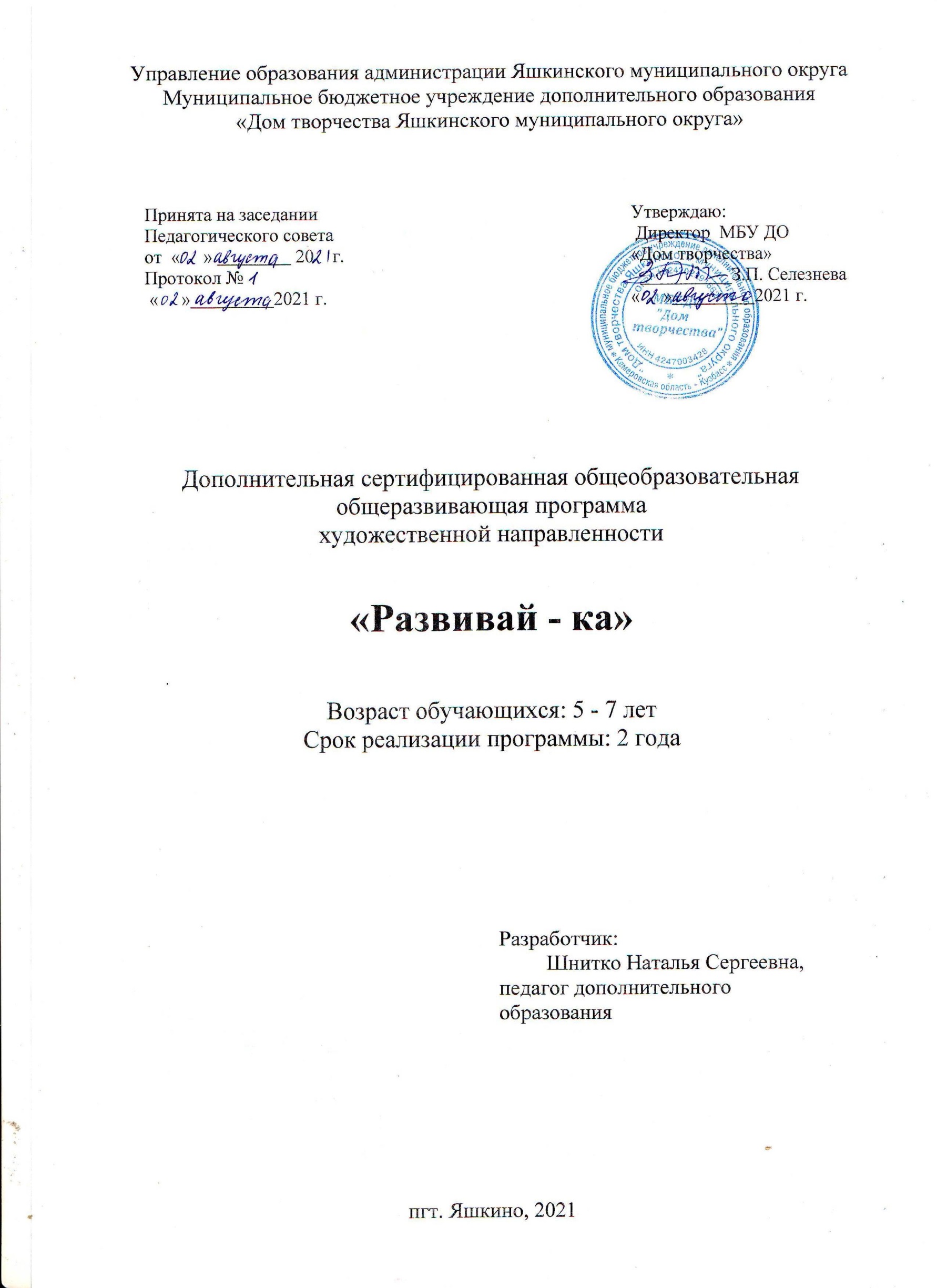 Содержание	 РАЗДЕЛ 1. Комплекс основных характеристик программы				31.1. Пояснительная записка									31.2. Цель и задачи программы									61.3. Содержание программы									7 1.3.1. Учебно-тематический план   1 год обучения					7 1.3.2. Учебно-тематический план   2 год обучения					81.3.3. Содержание учебно-тематического плана 1 год обучения			91.3.4. Содержание учебно-тематического плана 2 год обучения			181.4. Планируемые результаты									27РАЗДЕЛ 2. Комплекс организационно-педагогических условий			29 2.1. Календарный учебный график 1 год обучения						292.2. Календарный учебный график 2 год обучения						322.3. Условия реализации программы								35 2.4. Формы аттестации / контроля								36 2.5. Оценочные материалы										37 2.5.1.Оценочные материалы 1 год обучения						372.5.2.Оценочные материалы 2 год обучения						382.6. Методические материалы									38 2.6.1.Методические материалы 1 год обучения						382.6.2.Методические материалы 2 год обучения						412.7. Список литературы										45Раздел № 1 «Комплекс основных характеристик программы»1.1.Пояснительная запискаДополнительная общеобразовательная общеразвивающая программа «Развивай – ка» относится к программам художественной направленности. Форма обучения  - очная, согласно закону  Российской Федерации «Об образовании» (Федеральный закон от 29 декабря 2012 г. № 273-ФЗ) в программе имеет место дистанционное обучение.Нормативная база:Закон Российской Федерации «Об образовании» (Федеральный закон от 29 декабря 2012 г. № 273-ФЗ);Государственная программа РФ «Развитие образования» на 2018 – 2025 гг. (постановление Правительства Российской Федерации от 26 декабря 2017 г. №1642);Приказ Министерства Просвещения российской федерации от 30.09.2020г. № 533 «О внесении изменений в порядок организации и осуществлении образовательной деятельности по дополнительным общеобразовательным программам, утвержденным Приказом Министерства Просвещения российской федерации от 09.11.2018г. № 196»;Постановление Главного государственного санитарного врача РФ от 28.09.2020г. № 28 СП 2.4.3648-20 «Санитарно-эпидемиологические требования к организациям воспитания и обучения, отдыха и оздоровления детей и молодежи»;Региональные и муниципальные документы по ПФДО (Приказ Департамента образования и науки Кемеровской области «Об утверждении Правил персонифицированного финансирования дополнительного образования детей» (от 05.04.2019 г. № 740);Устав и локальные нормативные акты МБУ ДО «Дом творчества».Дошкольное детство - очень важный период в жизни детей. Именно в этом возрасте каждый ребенок представляет собой маленького исследователя, с радостью и удивлением открывающего для себя незнакомый и удивительный окружающий мир. Чем разнообразнее детская деятельность, тем успешнее идет разностороннее развитие ребенка, реализуются его потенциальные возможности и первые проявления творчества. Вот почему одним из наиболее близких и доступных видов работы с детьми в детском саду является изобразительная и декоративно-прикладная, художественно-продуктивная деятельность, создающая условия для вовлечения ребенка в собственное творчество, в процессе которого создается что-то красивое, необычное. Этому нужно учить шаг за шагом – от простого к сложному.Нетрадиционная техника рисования - это новое направление в декоративно-прикладном искусстве, которое помогает развивать ребенка всесторонне. При взаимосвязи обучения технике изображения и творчества ребенок старшего дошкольного возраста имеет возможность самостоятельно осваивать различные художественные материалы, экспериментировать, находить способы передачи образа в рисунке, лепке, аппликации. Это не мешает ребенку осваивать те способы и приемы, которые ему были неизвестны. Нетрадиционная техника рисования в работе с детьми способствует развитию детской художественной одаренности. Реализация программы предусматривает изучение различных техник: рисование пальчиками, различные оттиски и печати (из поролона, из картофеля и моркови, ластика, пробок и др.), рисование цветным клеем, граттаж (цветной и черно-белый), набрызг, работа с крупой и  нитками, роспись объёмных фигур, лепка (солёное тесто), пластилинография, аппликация,  нетрадиционные технологии.Актуальность и новизна программы состоит в том, что обеспечивается преемственность общеобразовательных программ, включающий долгосрочный индивидуальный образовательный маршрут, обеспечивается становление личности ребенка, ориентация  на его индивидуальные особенности, что соответствует современной научной «Концепции дополнительного образования» и  основным принципам ФГОС дошкольного образования.Дополнительная общеобразовательная общеразвивающая программа «Развивай - ка»   - модифицированная, опирается на  типовую программу «От рождения до школы» под редакцией Н. Е. Вераксы, Т. С. Комаровой, М. А. Васильевой. Адресаты программы – обучающиеся 5–7 лет.Объем и срок освоения программы – общая продолжительность образовательного процесса — 2 года, количество учебных часов — 144 часа в год.Режим занятий, периодичность и продолжительность  - 2 академических часа — 2 занятия по 25 – 30  минут учебного времени и обязательный 15-минутный перерыв в соответствии с СанПиНом 2.4.3648-20. Занятия проводятся 2 раза в неделю.Форма обучения – очная, состав обучающихся – постоянный. Для восприятия и развития навыков творческой работы дошкольников,  предусмотрены  методы, применяемые в ходе реализации программы:Объяснительно-иллюстративный метод (предлагается образец, который дети рассматривают, анализируют и работают над его изготовлением).Исследовательско-поисковый метод (обучение поискам самостоятельного решения творческих замыслов, выбор соответствующих техник, использование материала). Этот метод направлен на развитие творческого мышления.Игровой метод (набор игровых методик, развивающих социальную, коммуникативную, творческую деятельность детей).В начале каждого раздела программы предусмотрены занятия, построенные на объяснительно-иллюстративном методе, что позволяет добиться технологической точности в изготовлении изделия. Следуя принципу обучения «от простого к сложному», педагог обучает ребенка фиксировать достигнутый результат, а затем осваивают новую технологию. Позднее, на занятиях происходит ориентация детей на творческий подход к заданиям, что дает возможность им найти свой стиль в изготовлении творческих изделий.Формы занятий: занятие-творчество, занятие-фантазия, занятие-конкурс, творческая выставка, игра.Типы занятий: урок усвоения новых знаний; урок усвоения умений и навыков; урок комплексного применения умений, навыков и знаний; урок обобщения и систематизации знаний.Занятия по данной программе включают разнообразные игры: творческие, дидактические, импровизированные, сюжетно-ролевые. Они направлены на развитие у обучающихся культуры взаимоотношений, воображения, фантазии, художественно-эстетического вкуса, экологической культуры, творчества. Именно игровые технологии способствуют сотворчеству и содружеству взрослых и детей.При разработке программы учитывались принципы построения: принцип гуманизации; принцип природосообразности; принцип культуросообразности; принцип личностно-ориентированной направленности; принцип увлекательности творчества; принцип от простого к сложному; принцип системности; принцип доступности; принцип последовательности.Методика работы с детьми дошкольного возраста предполагает развитие способностей обучающихся к выполнению работ с нарастающей степенью трудностей, поэтому при определении содержания деятельности учитываются следующие принципы:воспитывающего характера труда;научности (соблюдение строгой технической терминологии, символики и др.);связи теории с практикой; систематичности и последовательности;учёт возрастных и индивидуальных особенностей личности;доступности и посильности выполнения творческих заданий;творческой самостоятельности обучающихся при руководящей роли педагога;наглядности;прочности овладения знаниями и умениями (достигается при реализации всех вышеперечисленных принципов).1.2. Цель и задачи программыЦель программы: развитие творческих способностей детей дошкольного возраста, средствами декоративно-прикладного творчества.Программа направлена на решение следующих задач:Обучающие:Познакомить детей с историей и развитием декоративно-прикладного творчества;Обучать основным приёмам и правилам работы в декоративно-прикладных техниках: нетрадиционное рисование, лепка, аппликация, роспись объёмных фигур;Обучать детей самостоятельно изготавливать изделия разной сложности, замечать и выделять основные средства выразительности изделий.Развивающие: Формировать  у обучающихся устойчивый интерес к изобразительной и декоративно-прикладной деятельности, расширять представления о многообразии видов декоративно – прикладного искусства;Развивать  у детей духовные, эстетические, творческие способности обучающихся, фантазию, воображение, самостоятельное образное мышление;Формировать  у ребят эстетический и художественный вкус.  Воспитывающие: Прививать интерес обучающихся к истории и культуре своей родины, к истокам народного творчества, эстетическое отношение к действительности;Воспитывать  у детей эмоциональную отзывчивость при восприятии произведений изобразительного искусства, желание и умение взаимодействовать со сверстниками при создании коллективных работ;      Воспитывать трудолюбие, аккуратность, усидчивость, ответственность, дисциплинированность, взаимопомощь, настойчивость и терпение в достижение поставленной цели. 1.3. Содержание программы 1.3.1. Учебно-тематический план   1 год обучения 1.3.2. Учебно-тематический план   2 год обучения1.3.3. Содержание учебно-тематического плана 1 год обученияРаздел 1. Вводное занятие (2ч.)Теория: Знакомство с программой и содержанием работы. Правила техники безопасности, инструменты и материалы, необходимые при работе с солёным тестом, акварелью,  бумагой, нитками, клеем. Практика: Просмотр иллюстраций и выставки в кабинете. Выявление начальных знаний и навыков детей (Входное измерительное задание «Жар – птица» из ладони).Раздел 2. Осенние хлопоты (46ч.)2.1.Собираем урожай (22ч.)2.1.1.Тёплые - холодные цвета. «Фрукты на блюде», А-4 (2ч.)Теория: Знакомство с цветовым кругом «Сколько цветов в радуге?»  Изучение теплых и холодных цветов.Практика: изучение тёплых и холодных цветов, основные принципы работы акварелью.2.1.2.Восковые мелки. «Ёжики», А-4Теория: Что такое восковые карандаши? Где живёт ежик? Такие разные ежи.Практика: Рисование восковыми карандашами. Штриховка «шубки» выполняется от хвостика к мордочке.2.1.3.Восковые мелки и акварель. «Ветки рябины в вазе»,  А-4 (2ч.)Теория: Строение дерева. Деревья осенью. Практика: Соединяем две техники – сначала рисуем восковыми мелками и тонируем фон холодной акварелью.2.1.4.Обрывная аппликация. «Груша и яблоко», А-4 (2ч.)Теория: Как и из чего делают бумагу. Свойства бумаги: рвётся, сминается, скручивается, размокает.Практика: Освоение обрывной аппликации. Композиция выполняется по заранее нанесённому рисунку.2.1.5.Лепка из солёного теста. «Цветные мраморные пуговки» (2ч.)Теория: А почему тесто солёное? Практика: Лепка из солёного теста. Смешивание различных цветов для получения «мраморного» эффекта.2.1.6.Рисование клеем ПВА и солью. «Осенние листья», А-4 (2ч.)Теория: Как сделать выпуклую линию из клея ПВА? Практика: Рисование клеем ПВА по контуру нарисованного листа, посыпание клея солью. Окрашивание акварелью.2.1.7.Скатывание бумаги. «Мухоморчики», А-4 (2ч.)Теория: Как «скрутить», а как «скатать» бумагу?Практика: Скатывание и наклеивание белых, зелёных  и красных салфеток по контуру мухомора.2.1.8.Пуантилизм. «Осенний лес», А-4 (2ч.)Теория: Побежали точки по нашему листочку (пуантилизм).Практика: Рисование деревьев ватными палочками.2.1.9.Пальчиковая живопись. «Бабушкин платочек», А-4 (2ч.)Теория: Наши пальчики опять в красках поиграть хотят (пальчиковая живопись)! Павло – посадские платки.Практика: Рисование заранее нарисованного орнамента в квадрате, пальцами.2.1.10.Лепка из солёного теста. «Цветочная полянка», А-4 (2ч.)Теория: Технология лепки из соленого теста.Практика: Лепка цветов из шариков и колбасок, из цветного теста на однотонной площадке.2.1.11.Комплексная проверочная работа «Домик», А-4 (2ч.)Теория: Технологическая последовательность выполнения проверочной работы.Практика: 1.рисование красками: закрашивание дома – тёплые цвета, холодные цвета – облака; пальчиковая живопись – крона деревьев, «пуантилизм» (рисование ватными палочками) – дождик,  восковые мелки  - штрихование травки.2.работа с бумагой: обрывная аппликация – выполнение крыши, «скатывание» - цветы и яблоки на деревьях. 2.2.Листопад (24ч.)2.2.1.Рисование методом «тычок». «Пушистый зайчик», А-4 (2ч.)Теория: Какие бывают зайцы?Практика: Рисование гуашью «сухой» кистью по контуру.2.2.2.Обрывная аппликация. «Улитка» (комб.-е занятие), А-4 (2ч.)Теория: Разнообразие улиток. Практика: Обведение по шаблонам (на выбор), выклеивание туловища и домика, рисование восковыми мелками.2.2.3.Скручивание бумаги. «Травушка-муравушка» (комб.-е. занятие), А-4 (2ч.)Теория: Такие разнообразные травы!Практика: Скручивание травинок и скатывание цветочков из салфеток.2.2.4.Восковые мелки и акварель. «Моя рыбка», А-4 (2ч.)Теория: Разнообразие аквариумных рыбок.Практика: Обведение по шаблонам (форма на выбор). Обведение и раскрашивание рыбки мелками (тёплые цвета), заливание фона  акварелью (холодные цвета).2.2.5.Рисование клеем ПВА и солью. «Птичка в клетке», А-4 (2ч.)Теория: Какие птицы живут у человека дома? Практика:	Обведение выбранного шаблона птицы, рисование клеем ПВА по контуру птицы, самостоятельное рисование клетки, посыпание солью. Окрашивание акварелью.2.2.6.Пуантилизм. «Спецмашина», А-4 (2ч.)	Теория: Виды транспорта специального назначения.Практика: Обведение машины по трафарету, рисование ватными палочками.2.2.7.Скатывание и скручивание бумаги. «Рябинка под снегом», А-4 (2ч.)Теория: Как выглядят ягоды под снегом?Практика: Выполнение: ветка рябины методом «скручивание», ягоды рябины методом «скатывание», наклеивание «снега» из настриженных ниток белого цвета. 2.2.8.Пальчиковая живопись. «Ваза с цветами», А-4 (2ч.)Теория: История одной вазы. Практика: Обведение по шаблонам (форма вазы на выбор), рисование: цветы - пальцами, стебли цветов – кистью.2.2.9.Рисование методом «тычок». «Мой котик», А-4 (2ч.)	Теория: Коты бывают разные (породы кошек),Практика: Составление из деталей и обведение формы кота из шаблонов, цвет кота на выбор.2.2.10.«Рамочка для мамочки» (комб.-е. занятие) А-4 (4ч.)2.2.10.1.Изготовление цветов  и листьев способом обрывной аппликации. (2ч.)Теория: Какие бывают цветы и листья?Практика: Выполнение: два больших, три маленьких цветка и листья -  способом обрывной аппликации.2.2.10.Рисование маминого портрета. Склеивание всех деталей панно. (2ч.)Теория: Портрет человека.Практика: рисование акварелью маминого портрета, склеивание всех деталей панно.2.2.11.Комплексная проверочная работа  «Черепашка», выставка «Осенние чудеса», А-4 (2ч.)Теория: Технологическая последовательность выполнения проверочной работы.Практика: 1.рисование клеем «ПВА» и солью – солнце и облака, рисование восковыми мелками – обведение черепахи по контуру и закрашивание пятен на панцире черепашки, рисование «тычком» - песок, раскрашивание акварелью  - солнце и облака, черепашка, «пуантилизм» (рисование ватными палочками) – крона дерева.2.работа с бумагой: «скручивание»  салфеток - трава, «скатывание» салфеток - цветы. Раздел  3. Зимние забавы (48ч.)3.1.Первый снег	(24ч.)3.1.1.Скатывание. «Снеговичок» А-4 (4ч.)3.1.1.1.Оформление туловища и шарфа снеговика (по контуру), (2ч.).Теория: Белый и пушистый – снеговик.Практика: Скатывание салфеток разного цвета и оформление туловища и шарфа снеговика.3.1.1.2.Оформление жилетки и шапки снеговика (по контуру), (2ч.). Теория: Виды шапок и жилеток. Как сделать объёмную шапочку?Практика: Скатывание салфеток разного цвета и оформление жилетки и шапки снеговика.3.1.2.Пуантилизм. «Петушок - золотой гребешок, А-4 (2ч.).Теория: Не  у всех петушков золотой гребешок.Практика: Рисование контура ватными палочками,  с последующим закрашиванием оперения петушка.3.1.3.Скручивание бумаги. «Зайка по полю гулял» (комб.-е. занятие), А-4 (4ч.).3.1.3.1.Обрывная аппликация: поле, кусты и туловище зайки, (2ч.).Теория: Почему зимой зайчик белый, а летом серый?Практика: Выполнение - поле, кусты и туловище зайки - методом обрывной аппликации.3.1.3.2.«Скручивание» - кустики, стволы деревьев, ушки зайки, (2ч.).Теория: Строение деревьев и кустов.Практика: Выполнение - ушки зайца и стволы деревьев - методом «скручивание».3.1.4.Открытка «Рукавичка», А-4 (2ч.).Теория: Новый год один раз в год (история нового года).Практика: Декорирование заготовки – рукавички полосами цветной бумаги, приклеивание заготовки на однотонный лист, декорирование верха рукавицы ватными дисками. Декорирование открытки шариками пенопласта и конфетти.3.1.5.Рисование методом «тычок». «Мишка Тедди», А-4 (2ч.).Теория: Шаблон и трафарет, в чём различие? История Мишки Тедди.Практика: Обведение частей медвежонка по шаблонам, создание меха цветом (на выбор).3.1.6.Обрывная аппликация. «Пчёлка Майя», А-4 (4ч.).3.1.6.1.Оформление туловища, головы, ножек и ручек оранжевым цветом, (2ч.).Теория: Польза мёда и пчёл. Как выглядит улей?Практика: Выполнение обрывной аппликации.3.1.6.2.Выклеивание чёрных полосок, волос, крыльев, (2ч.).Теория: Воздушные крылышки пчелы.Практика: Выполнение обрывной аппликации.3.1.7.Скручивание бумаги. «Зимний лес» (комб.-е. занятие), А-4	(2ч.).Теория: Зимние пейзажи. Строение хвойных деревьев.Практика: Скручивание и приклеивание бумаги соответствующих цветов по контуру деревьев и кустов.3.1.8.Пальчиковая живопись.  «Жостовский поднос», А-4 (2ч.).Теория: История жостовского подноса.Практика: Выполнение - на форме тёмного подноса (из картона), декорирование  в технике «пуантилизм».3.1.9.Комплексная проверочная работа  «Дед Мороз», А-4 (2ч.).Теория: Технологическая последовательность выполнения проверочной работы.Практика: 1.работа с бумагой: «скручивание»  салфеток - борода, «скатывание» салфеток – снег, звёздочки и мешок с подарками, обрывная аппликация – шуба и шапка. 2.работа с акварелью и ватными палочками - «пуантилизм» – валенки, пояс.3.2.Новогодние чудеса	(24ч.)3.2.1.Рисование клеем ПВА и солью. Открытка «Рождественский ангел», А-4 (2ч.)Теория: История Рождественского ангела.Практика: Обведение по шаблону, нанесение клея и посыпание солью, окрашивание ангела акварелью, рисование снежинок в технике пуантилизм. 3.2.2.Аппликация нитками. «Пушистый одуванчик», А-4 (2ч.).Теория: История, рассказанная ниточкой.Практика: Выполнение листвы: обведение по шаблонам, рисование стволиков и раскрашивание. Выкладывание на клей жёлтых и белых нитей.3.2.3.«С 23 февраля!» (комб.-е. занятие), А-4 (ч.).43.2.3.1.Обведение танка по шаблону, декорирование обрывной аппликацией, (2ч.).Теория: Что за праздник «23 февраля»?Практика: Обведение танка по шаблону, декорирование обрывной аппликацией, окрашивание  и приклеивание ватных дисков – колёс. 3.2.3.2.Оформление фона, (2ч.).Теория: Разноцветный салют.Практика: Приклеивание поздравления, рисование травы восковыми мелками, «скатыванием» создают цветы.3.2.4.Пуантилизм. «Красавица матрёшка», А-4	(2ч.).Теория: Матрёшка – это кукла, или нет?Практика: Обведение матрёшки по шаблону, обведение всех контуров  одним цветом, раскрашивание.3.2.5.Обрывная аппликация. «Белочка», А-4 (4ч.).3.2.5.1.Выклеивание оранжевым цветом  – мордочки, лапок и хвостика, (2ч.).Теория: Лесные звери.Практика: Выполнение обрывной аппликации.3.2.5.2.Оформление платья, чёлочки, (2ч.).Теория: Мультяшные животные.Практика: Выполнение обрывной аппликации.3.2.6.Рисование восковыми мелками и акварелью. «Морозные узоры», А-4 (2ч.).Теория: Мороз рисует на стекле.Практика: Рисование узоров белыми мелками, заливка холодного фона по мелкам.3.2.7.Скатывание бумаги. «Филимоновский петушок», А-4 (4ч.)3.2.7.1.Скатывание и наклеивание салфеток соответствующего цвета, по контуру картонной формы, (2ч.).Теория: Филимоновские игрушки- свистульки.Практика: Скатывание и наклеивание салфеток соответствующего цвета, по контуру картонной формы.3.2.7.2.Скатывание салфеток для формирования фона петушка (2ч.).Теория: История филимоновского петушка.Практика: Скатывание и наклеивание белых салфеток.3.2.8.Пальчиковая живопись. «Дымковская барыня», А-4 (2ч.).Теория: Дымковские игрушки.Практика: Смешивание цветов. Рисование пальчиками по заготовке «Дымковская барыня».3.2.9.Комплексная проверочная работа  «Пряничный домик» А-4, выставка «Морозные узоры», (2ч.).Теория: Технологическая последовательность выполнения проверочной работы.Практика: 1.работа с акварелью и восковыми мелками: восковые мелки – обведение домика, пальчиковая живопись – крыша, акварель – роспись домика, «пуантилизм» - трава.2.работа с бумагой: «скручивание»  салфеток – деревья-леденцы, «скатывание» салфеток – бусинки на домике.Раздел 4. Весенние затеи (34ч.)4.1.Тает снежок	(16ч.)4.1.1.	Рисование клеем ПВА и солью. «Бабочка и цветок», А-4 (2ч.).Теория: Большое и маленькое (сравнение). Тропические бабочки.Практика: Обведение бабочки  и цветка по шаблону, рисование клеем ПВА по контуру рисунка, посыпание солью, роспись акварелью.4.1.2.	Аппликация нитками. «Львёнок», А-4 (2ч.).Теория: Жители зоопарка.Практика: Выкладывание цветных ниток на готовый контур.4.1.3.	Открытка «С 8 марта!» (комб.-е. занятие) (4ч.).4.1.3.1.Выполнение цветка в технике обрывной аппликации (2ч.).Теория: Что за праздник «8 марта?». Виды цветов.Практика: Обведение цветка по шаблону, выполнение обрывной аппликации.4.1.3.2.Серединка - «скатывание», ствол и травка – «скручивание» (2ч.).Теория: Травы для букета.Практика: Выполнение травки и серединки цветка.4.1.4.	Граттаж. «Весёлый орнамент», А-4 (2ч.).Теория: Что значит – орнамент, и какой он бывает?Практика: подготовка цветного фона восковыми карандашами, покрытие чёрной гуашью, процарапывание геометрических орнаментов.4.1.5.	Комбинированное занятие. «Здравствуй, Масленица!» (4ч.).4.1.5.1.Рисование восковыми мелками платья Масленицы (2ч.).Теория: Проводы зимы.Практика: Рисование восковыми мелками.4.1.5.2.«Скручивание», «скатывание» - волосы Масленицы, пуговки, части орнамента (2ч.).Теория: Кто такая Масленица?Практика: Изготовление объёмных элементов Масленицы.4.1.6.	Пуантилизм. «Гжельский самовар», А-4 (2ч.).Теория: Загадочная синева гжели.Практика: Обведение частей самовара по шаблонам,  оформление самовара – работа ватными палочками.4.2.Первые листочки (18ч.)4.2.1.Обрывная аппликация. «Первые листочки», А-4 (2ч.).Теория: Как распускаются листья?Практика: Выполнение - ствол и ветки методом «скручивание», листья  - обрывной аппликацией.4.2.2.Рисование клеем ПВА и солью. «Золотая рыбка», А-4 (2ч.).Теория: Как выглядит Золотая рыбка?Практика: Обведение рыбки, ракушек по шаблону. Самостоятельное дорисовывание водорослей, нанесение клея, посыпание солью, окрашивание акварелью. 4.2.3.	Граттаж. «Жар-птица», А-4 (2ч.).Теория: История Жар - птицы.Практика: Подготовка тёплого фона восковыми карандашами, покрытие чёрной гуашью, процарапывание Жар-птицы «из ладони», декорирование орнаментами.4.2.4.	Комбинированное занятие. «Аквариум», А-4 (4ч.).4.2.4.1.Раскрашивание холодного фона волнообразно. Изготовление рыбок методом обрывной аппликации, (2ч.).Теория: Вспомним аквариумных рыбок.Практика: Работа акварелью. Выполнение рыбок методом обрывной аппликации.4.2.4.2.Изготовление водорослей методом «скручивание» и «скатывание», (2ч.).Теория: Виды водорослей.Практика: Сборка аквариума.4.2.5.	Работа с крупой. «Пасхальный сувенир»	(4ч.).4.2.5.1.Приклеивание фасоли на орнаментальные линии. Выкладывание гороха (2ч.).Теория: Яичко - пасхальный сувенир.Практика: Приклеивание круп на орнаментальные линии. 4.2.5.2.Заполнение орнаментальных полос гречкой, перловкой и пшеном (2ч.).Теория: Из нашей крупы, каши не сваришь.Практика: Заполнение секторов крупами.4.2.6.	Скатывание бумаги. «Дымковский конь» (4ч.).4.2.6.1.Скатывание и наклеивание салфеток соответствующего цвета, по контуру рисунка (2ч.).Теория: История дымковской лошадки.Практика: Скатывание и наклеивание цветных салфеток.4.2.6.2.Скатывание  белых салфеток для формирования фона конька, (2ч.).Теория: Дымковские  цвета и орнаменты. Практика: Заполнение фона конька белыми салфеточными «бусинками».Раздел 5. Летнее веселье (12ч.)5.1.Открытка «9 мая!» (4ч.)5.1.1.	Изготовление ромашек из бумажных петель, (2ч.).Теория: 9 мая – день Победы!Практика: Изготовление ромашек из бумажных петель, вырезание листьев.5.1.2.	Выполнение надписи «9 мая» методом «скатывание» (2ч.).Теория: Такой разный салют!Практика: Декорирование открытки ромашками и георгиевской лентой.5.2.Обрывная аппликация. «Божья коровка», А-4 (2ч.).Теория: Полезные насекомые.Практика:	Обведение по шаблонам божьей коровки и листочка, выкладывание листочка и божьей коровки.5.3.Граттаж. «Ночной город», А-4 (2ч.).Теория: Пейзаж, портрет, натюрморт – в чём разница. Практика:	Подготовка цветного фона восковыми карандашами, покрытие чёрной гуашью, процарапывание домов, деревьев и кустов.5.4.Аппликация нитками. «Усатый полосатый», А-4	(4ч.).5.4.1.Выполнение на белом фоне, приклеивание «шерстинок» на туловище, (2ч.).Теория: Породы кошек.Практика: Выполнение на белом фоне, приклеивание «нитяных шерстинок».5.4.2.Оформление хвоста, головы, клубка ниток, (2ч.).Теория: Какие бывают нитки?Практика: Создание клубка ниток, сборка панно.6.Итоговая комплексная проверочная работа «Вышел зайка погулять»,выставка «Наше творчество», (2ч.).Теория: Технологическая последовательность выполнения проверочной работы.Практика: «Листочки» - рисование восковыми мелками, работа с акварелью, «Яблочки» - обрывная аппликация, «Травушка – муравушка» - «скручивание» салфеток, «Ствол древа» - рисование клеем «ПВА», солью и акварелью, «Рамочка» - «пальчиковая живопись», «Цветы» - «скатывание» салфеток.1.3.4. Содержание учебно-тематического плана 2 год обученияРаздел 1. Вводное занятие (2ч.)Теория: Знакомство с программой и содержанием работы. Правила техники безопасности, инструменты и материалы, необходимые при работе с солёным тестом, акварелью,  бумагой, нитками, клеем. Практика: Просмотр иллюстраций и выставки в кабинете. Выявление прошлых знаний и навыков детей (тест-рисунок «Жар-птица на ветке» из ладони), формат А-4.Раздел 2. Осенние хлопоты (46ч.)	2.1.Собираем урожай (22ч.)	2.1.1.	Обрывная аппликация. «Осенний лес», А-4 (2ч.).Теория: Все деревья разные!	Практика:	Самостоятельное рисование деревьев, выполнение обрывной аппликации в тёплых тонах.	2.1.2.	Скатывание бумаги. «Бабочки», А-4 (2ч.).Теория: Бабочки – красавицы (российские бабочки).	Практика: Работа с трафаретами и шаблонами. Выкладывание «салфеточных бусин» по контуру бабочки.	2.1.3.	Рисование клеем ПВА и солью. «Весёлый зонтик», А-4 (2ч.).Теория: Какие бывают зонтики?	Практика: Обведение по шаблону, выполнение зонтика, роспись.	2.1.4.	Пуантилизм. «Платочек с орнаментом» (2ч.).Теория: Павло-посадский платки и шали.	Практика: Рисование горизонтальных и вертикальных орнаментальных полос.	2.1.5.	Оттиски  листьями и акварелью «Погожий  денёк», А-4 (2ч.).Теория: Листья разных деревьев. Осенние пейзажи.	Практика: Окрашивание внутренней части листвы акварелью, оттискивание на лист бумаги.	2.1.6.	Работа с природным материалом. «Сказочный лес» (2ч.).Теория: Что такое природный материал? Как подготовить природный материал к работе.	Практика: Выполнение  конусного дерева из листа формата А-4, наклеивание сухих листьев, крылаток клена и сухоцветов.	2.1.7.	Лепка из солёного теста. «Цветочная полянка»	(2ч.).Теория: Технология создания «мраморного» соленого теста. Полевые цветы.	Практика: Лепка цветов из мелких шариков, на зелёной «мраморной» площадке.	2.1.8.	Обрывная аппликация. «Грибочки» (комб.-е занятие), А-4	(4ч.).		2.1.8.1.Выклеивание грибов (2ч.).Теория: Съедобные и несъедобные грибы.	Практика: Выполнение грибов и листьев – обрывная аппликация. 	2.1.8.2.Выклеивание листочка, травка – «скручивание» (2ч.)Теория: Кому полезен мухомор?	Практика: Выклеивание листочка, травка – «скручивание».	2.1.9.	Скручивание бумаги. «Барашек», А-4 (2ч.)Теория: Такие разные барашки!	Практика: Скручивание салфеток спиралью и формирование «шубки».	2.1.10.Рисование клеем ПВА и солью. «Котик - коток», А-4 (2ч.).Теория: Гладкий или пушистый кот.	Практика: Обведение кота по шаблону, рисование клеем, засыпание солью, раскрашивание цветной акварелью.	2.2.Листопад (24ч.)	2.2.1.	Аппликация нитками. «Пейзаж», А-4 (4ч.).	2.2.2.1.Выкладывание ёлок и лиственных деревьев (2ч.).Теория: Что такое пейзаж? Какие пейзажи бывают.	Практика: Рисование контуров пейзажа, выкладывание нитками деревьев.	2.2.2.2.Выкладывание домика, травки и цветов (2ч.).Теория: Пейзажи в разное время года.	Практика: Выкладывание деталей пейзажа.	2.2.2.	Складывание бумаги «гармошкой». «Красна девица» (2ч.).Теория: Почему говорят «Красна девица»?	Практика: Складывание цветного листа – сарафан, складывание белого листа – рукава. Вырезание платка, рисование лица, декорирование сарафана.	2.2.3.	Восковые мелки и акварель. «По волнам, по морям», А-4 (2ч.).Теория: По волнам, по морям кто «ходит»?	Практика: Рисование кораблика мелками тёплого цвета, волны – холодная акварель.	2.2.4.	Лепка из солёного теста. «Снежное дерево» (2ч.).Теория: Строение дерева. Деревья зимой.	Практика: Лепка ажурного дерева из колбасок белого теста.	2.2.5.	Сворачивание бумаги в тубус. «Совушка» (2ч.).Теория: Сова – большая голова.	Практика: Сворачивание и склеивание тубуса, прогибание верхней части для создания ушек, вырезание из цветной бумаги кружков, декорирование совушки.	2.2.6.	Работа с бумагой. «Букет для мамочки», А-4 (4ч.).	2.2.6.1.Изготовление цветов методом нарезания бумаги (2ч.).Теория: День мамы – что то за праздник?	Практика: Изготовление цветов методом нарезания бумаги.	2.2.6.2.Изготовление листьев и оформление композиции (2ч.).Теория: Цветочные композиции.	Практика: Изготовление листьев  - складывание «гармошкой», сборка композиции с цветами.	2.2.7.	Пуантилизм «Первый снег», А-4 (2ч.).Теория: Кто делает снежинки?	Практика: Рисование ватными палочками на тёмном фоне белой гуашью.	2.2.8.	Аппликация крупой. «Листочки», А-4 (4ч.).	2.2.8.1.Выкладывание контуров гречневой крупой (2ч.).Теория: Крупа или каша?	Практика: Работа с шаблонами. Выкладывание контуров.	2.2.8.2.Выкладывание внутренней части листа пшеном, горохом, перловкой (2ч.).Теория: Где и как растут крупы?	Практика: Заполнение внутренних частей листа пшеном, горохом, перловкой. 	2.2.9.Комплексная проверочная работа  «Птичка на дереве», (2ч.).Теория: Технологическая последовательность выполнения проверочной работы.Практика: Рисование клеем «ПВА», солью и роспись акварелью – ветка дерева, рисование восковыми мелками – обведение совы по контуру (закрашивание клюва, самостоятельное прорисовывание перьев на крыльях), раскрашивание акварелью  - сова, «пуантилизм» (рисование ватными палочками) – звёзды-точки. «Скатывание» салфеток – цветы и бусы, наклеивание гречневой крупы – шляпа, обрывная аппликация – луна. Раздел 3. Зимние забавы (44ч.)3.1.Первый снег (22ч.)3.1.1.Рисование методом «тычок». «Медведь в берлоге», А-4	(2ч.).Теория: Кто зимой впадает в спячку?Практика: Рисование жесткой щетинной кистью,  коричневой, охристой и белой гуашью.3.1.2.Аппликация нитью. «Снежинки», А-4 (2ч.).Теория: Кто делает снежинки? Виды снежинок.Практика: Вырезание круга из однотонного синего картона, выкладывание на клей белых нитей.3.1.3.Конструирование из бумаги «Братцы -  кролики»	(2ч.).Теория: Породы кроликов. Чем кролик отличается от зайца?Практика: Обведение по шаблонам, вырезание  и скручивание деталей кроликов, изготовление травки способом «торцевание».3.1.4.Пуантилизм. «Новогодняя ёлочка», А-4 (2ч.).Теория: История новогодней ёлки.Практика: Обведение ёлки (на выбор) по шаблону, выполнение гирлянды, фона ёлки.3.1.5.Конструирование из полос бумаги. «Новогодний шарик» (2ч.).Теория: Новогодние игрушки.Практика: Нарезание бумаги на полоски, склеивание «снежинки», поднятие концов «снежинки» склеивание шарика, декорирование.3.1.6.Обрывная аппликация. «Снег в городе», А-4 (2ч.).Теория: Зимний городской пейзаж.Практика: Вырезание и наклеивание домов, окон, нарывание и наклеивание «бумажного снега».3.1.7.Конструирование из бумажного конуса. «Волшебник Дед Мороз» (2ч.).Теория: Где живёт Дед Мороз?Практика: Сворачивание бумаги в конус (туловище, рукава), склеивание (туловища и рукава), изготовление головы с бородой-завитками, рисование лица, декорирование шубы.3.1.8.Скатывание. «Рукавичка», А-5 (2ч.).Теория: Орнаменты на рукавичке.Практика: Обведение по шаблону, вырезание рукавички, приклеивание петельки, нанесение рисунка, скатывание и наклеивание салфеток, декорирование.3.1.9.Пальчиковая живопись. Открытка «Рождество», А-4 (2ч.).Теория: Рождественские колядки.Практика: Складывание А-4 пополам, обведение ангела по шаблону (на выбор), расписывание.3.1.10.Граттаж. «Морозные узоры на моём окошке», А-4 (2ч.).Теория: Волшебник мороз.Практика: Подготовка бело-голубого фона восковыми карандашами, покрытие чёрной гуашью, процарапывание узоров.3.1.11.Конструирование из бумажных петелек. «Волшебная палочка» (2ч.).Теория: Каждой фее – волшебная палочка!Практика: Конструирование из бумажных петелек, формат листа (для палочки) А-4,  (для снежинки) А-5. Выполнение: нарезка ленточек из белой бумаги, склеивание снежинки, скручивание палочки из бумаги, декорирование.3.2.Новогодние чудеса (22ч.)3.2.1.Лепка из солёного теста. «Снеговик – почтовик»	(2ч.).Теория: Кто такой почтальон?Практика: Лепка из белого теста  с цветным декором: пуговицы, нос, глаза, ведро, сумка, полосатый шарф.3.2.2.Работа с бумагой. «Снежные деревья», А-4	(2ч.).Теория: Снежные деревья.Практика: Складывание бумаги пополам, вырезание снежинок, ствола, «сугробов», склеивание композиции.3.2.3.Рисование клеем ПВА и солью. «Петушок», А-4 (2ч.).Теория: Не все петушки белые. Породы домашней птицы.Практика: Обведение петушка по шаблонам (на выбор), рисование клеем ПВА и солью, раскрашивание акварелью.3.2.4.«Папин портрет» (комб.-е занятие), А-4 (4ч.).3.2.4.1.Рисование портрета, танка (самолёта, корабля) акварелью (2ч.).Теория: Что такое портрет?Практика: Рисование портрета акварелью, обведение по шаблону (танк, самолёт). 3.2.4.2.Оформление нитками: волосы, одежда, рамка (2ч.).Теория: Почему волосы разного цвета? Практика: Выкладывание нитками волос, одежды. Изготовление и декорирование рамки.3.2.5.Пуантилизм. «Крокодильчик», А-4 (2ч.).Теория: Где живёт крокодил?Практика: Рисование по шаблону, выполнение в цвете.3.2.6.Конструирование из бумажных петелек. «Аквариум» (4ч.).3.2.6.1.Конструирование рыбок (2ч.).Теория: Аквариумные рыбки.Практика: Конструирование из бумажных петелек, формат А-5, А-6. Рисование по шаблону, вырезание  и декорирование рыбок полосками цветной бумаги.3.2.6.2.Изготовление водорослей из картона. Монтаж  объёмной композиции (2ч.).Теория: Морское дно.Практика: Изготовление водорослей из картона, монтаж  объёмной композиции.3.2.7.Граттаж. «Сказочный персонаж», А-4	(2ч.).Теория: Сказочные герои.Практика: Подготовка цветного фона восковыми карандашами, покрытие чёрной гуашью, процарапывание персонажа.3.2.8.Работа с бумагой (вырывание из целого листа) «Лисичка», А-4 (2ч.).Теория: Лисицы в сказках.Практика: Вырывание лисички, травки, цветов из целого листа бумаги, наклеивание на фон.3.2.9.Комплексная проверочная работа  «Метелица» А-4, выставка «Морозные узоры» (2ч.).Теория: Технологическая последовательность выполнения проверочной работы.Практика: «Пуантилизм» (рисование ватными палочками) – шубка и снег, «тычок» - мех на шубке, пальчиковая живопись - ёлка. Аппликация нитками – волосы, «скатывание» салфеток – корона и бусины, обрывная аппликация – юбка.Раздел 4. Весенние затеи (28ч.)4.1.Тает снежок (14ч.)4.1.1.Складывание бумаги  «гармошкой». «Масленица», А-4	(2ч.).Теория: Что за праздник – Масленица?Практика: Складывание формы, рисование, вырезание и приклеивание лица, волос. Укрепление на палочку, декорирование.4.1.2.Обрывная аппликация. «Космос», А-4 (4ч.).4.1.2.1.Выполнение планет, солнца (2ч.).Теория: Солнечная система.Практика: Рисование космоса, выполнение солнца, планет, кометы и звездолёта. 4.1.2.2.Выполнение фона, приклеивание звёзд (2ч.).Теория: Далекие звезды.Практика: Доделывание планет. Выполнение фона, приклеивание звёзд – пайеток.4.1.3.«Весна пришла!» (комб.-е. занятие) А-4 (2ч.).Теория: Признаки весны.Практика: Скручивание ствола и веток из бумаги, рисование листочков пальцами.4.1.4.Рисование клеем ПВА и солью.  «Дымковская игрушка», А-4	(2ч.).Теория: Дымковская игрушка. Многофигурная композиция.Практика: Рисование по шаблону (на выбор), нанесение орнамента, рисование клеем ПВА, засыпание солью, расписывание акварельными красками.4.1.5.Лепка из солёного теста. Оберег «Лопатка на счастье» (4ч.).4.1.5.1.Лепка деталей из цветного теста (2ч.).Теория: Что такое - оберег?Практика: Лепка мелких деталей из цветного теста, лепка из белого теста с семенами - крупами. 4.1.5.2.Декорирование  деревянной лопатки (2ч.).Теория: Виды оберегов.Практика: Наклеивание готовых элементов из соленого теста на деревянную лопатку. Декорирование природными материалами.4.2.Первые листочки (14ч.)4.2.1.Аппликация нитками. «Жар-птица», А-4 (2ч.).Теория: Сказочные птицы.Практика: Обведение по шаблону, выкладывание нитками контуров, крыльев и хвоста птицы.4.2.2.Граттаж. «1 апреля», А-4 (2ч.).Теория: День смеха.Практика: Подготовка цветного фона восковыми карандашами, покрытие чёрной гуашью, процарапывание сюжета.4.2.3.Конструирование из бумажных петелек. Открытка «Восьмое марта» (2ч.).Теория: Праздник всех женщин.Практика: Конструирование из бумажных петелек, формат листа А-4, А-5, А-6. Складывание А-4 пополам, нарезание петелек, создание ромашек, декорирование фона.4.2.4.Восковые мелки и акварель. «Синички на дереве», А-4 (2ч.).Теория: Зимующие птицы.Практика: Рисование птиц и деревьев карандашом, роспись восковыми мелками.4.2.5.Аппликация нитками. «Клоун», А-4 (2ч.).Теория: На арене (в цирке).Практика: Обведение по шаблону (детали на выбор), выклеивание клоуна.4.2.6.Конструирование из тубуса. «Кот» (2ч.).Теория: Статуэтки кошек.Практика: Сворачивание и склеивание тубуса, прогибание верхней части для создания ушек, вырезание  и наклеивание декора.4.2.7.Комплексная проверочная работа «Веснянка» (2ч.)Теория: Технологическая последовательность выполнения проверочной работы.Практика: Обведение восковыми мелками – платье и букет, роспись акварелью – платье, волосы и букет. Аппликация нитками – волосы, «скатывание» салфеток – цветы и бусы, «скручивание» - стволы цветов.Раздел 5. Летнее веселье (22ч.)5.1.Теплые денечки (12ч.)5.1.1.Граттаж. «Здравствуй лето!», А-4 (2ч.).Теория: Вот оно, какое наше лето!Практика: Подготовка восковыми мелками теплого фона, нанесение чёрной гуаши, процарапывание.5.1.2.Конструирование из бумажных полос «Спелое яблочко» (2ч.).Теория: Все ли яблоки круглые и красные?Практика: Конструирование из бумажных полос.5.1.3.Конструирование из полукругов. «Божьи коровки», А-4 (2ч.).Теория: Полезные насекомые.Практика: Вырезание и склеивание деталей божьих коровок. Вырезание и гофрирование зелёных листьев, приклеивание деталей на круглый фон.5.1.4.«Пасхальная подвеска» (4ч.)5.1.4.1.Рисование по шаблонам, вырезание деталей, декорирование нитками и крупой (2ч.).Теория: Пасхальные чудеса.Практика: Формат А-5 (курочка), А-6 (овоид). Рисование по шаблонам, вырезание деталей, декорирование нитками и крупой. 5.1.4.2.Сборка подвески, декорирование перьями (2ч.).Теория: Яйца – писанки.Практика: Сборка подвески, декорирование перьями и пайетками.5.1.5.Конструирование из бумажных петелек. «Георгиевская лента» (2ч.).Теория: День победы.Практика: Конструирование из бумажных петелек, формат листа А-4 (сложить пополам). Нарезание полосок, склеивание цветка, изготовление листьев, декорирование ленты.5.2.Здравствуй, лето (10ч.)5.2.1.Конструирование из бумажных кругов. Открытка «Цветочное настроение», А-5 (2ч.).Теория: Полевые цветы.Практика: Конструирование из бумажных кругов, формат А-5. Вырезание кругов и склеивание цветов, приклеивание на основу, декорирование.5.2.2.Сворачивание бумаги в тубус.  «Кошачье семейство» (4ч.)5.2.2.1.Оформление тубусов аппликативными элементами (2ч.).Теория: Кошачье семейство.Практика: Подготовка трех тубусов, вырезание и наклеивание деталей котиков. 5.2.2.2.Оформление площадки для котят (2ч.).Теория: Чем играют котята?Практика: Оформление площадки и сборка композиции.5.2.3.Коллективная работа «Чудо-Юдо рыба-кит» А-1(2шт. склеить) (4ч.)5.2.3.1.Обрывная аппликация – домики, деревья (2ч.).Теория: Чудо-Юдо рыба-кит. Практика: Обрывная аппликация – домики, деревья. 5.2.3.2.«Скручивание», «скатывание» - волны, солнце, небо (2ч.).Теория: Сказочные рыбы.Практика: «Скручивание», «скатывание» - волны, солнце, небо. Сборка всей композиции. Можно дорисовать акварелью.Раздел 6. Итоговое занятие (2ч.)Итоговая комплексная проверочная работа «Весёлый лес», выставка «Наше творчество» (2ч.).Теория: Технологическая последовательность выполнения проверочной работы.Практика: Обведение шаблонов простым карандашом на лист, дорисовывание полянки. «Скатывание» и «скручивание» салфеток, конструирование из бумажных петель - стволы  и кроны деревьев.1.4. Планируемые результатыСодержание программы предусматривает ознакомление с нетрадиционными видами рисования – ватными палочками (пуантилизм), пальцами, отпечатки различными материалами, рисование солью, рисование сухой кистью «тычок»), рисование восковыми мелками, воскография; лепкой из соленого теста; работой с бумагой – «скручивание» и «скатывание» цветных бумажных салфеток, работа с нитками, цветным и белым картонами, обрывной и модульной аппликацией; с технологическими особенностями аппликации крупами.Ожидаемые результаты освоения программы:развитие разносторонней личности ребенка, воспитание воли и характера;самоопределение обучающегося, самовоспитание и самоутверждение в жизни;формирование   у детей понятия о роли и месте декоративно – прикладного творчества в повседневной жизни;освоение технологий лепки  из соленого теста; освоение различных техник работы с бумагой; освоение технологии аппликации крупами и семенами растений;освоение нетрадиционных способов рисования; обучение практическим навыкам художественно – творческой деятельности;создание творческой атмосферы в группе обучающихся  на основе взаимопонимания коллективной работы.	В результате освоения программы обучающиеся узнают:правила безопасности труда и личной гигиены при работе с различными материалами;основные народные художественные промыслы России и их историю;названия и назначение инструментов;названия и назначение материалов, их элементарные свойства, использование, применение и доступные способы обработки;правила организации рабочего места;технологическую последовательность выполняемой работы;способы аппликации крупами и семенами;способы работы с бумагой (скатывание, скручивание, торцевание); нетрадиционные способы рисования;самостоятельно изготавливать изделия разной сложности, замечать и выделять основные средства выразительности изделий.В  результате освоения программы обучающиеся научатся:соблюдать правила безопасности труда и личной гигиены  при работе с различными  материалами и инструментами;отличать народные художественные промыслы России один от другого;пользоваться инструментами, применяя приобретённые навыки на практике;правильно организовать рабочее место выполнять работы самостоятельно согласно технологии;технологическим последовательностям выполнения изделий из солёного теста, аппликации крупами и семенами, работе с бумагой в изученных техниках;рисовать, используя нетрадиционные техники рисования;сотрудничать со своими сверстниками, оказывать товарищескую помощь, проявлять самостоятельность.РАЗДЕЛ 2. Комплекс организационно-педагогических условий2.1. Календарный учебный график 1 год обучения2.2. Календарный учебный график 2 год обучения2.3. Условия реализации программыМатериально-техническое обеспечениеоборудованный учебный кабинет: стол для педагога, столы для обучающихся, стулья, магнитно-маркерная доска.Информационное и учебно-методическое обеспечениедополнительная общеобразовательная общеразвивающая программа;учебно-методический комплекс: дидактические материалы, плакаты, образцы изделий, наглядные пособия;инструктажи по технике безопасности.Материалы и инструменты:Соленое тесто;краски  - гуашь, акварель;цветные и графитные карандаши;восковые мелки;разнообразная бумага и картон (белая, цветная, бархатная, гофрированная т.д.), ластики;кисти;клей ПВА;ножницы;баночки для воды;палитры;крупы и семена растений;бумажные разноцветные салфетки;стеки для соленого теста.2.4. Формы аттестации / контроляВиды контроля, проводимые в течение всего года с целью выявления положительных и отрицательных явлений учебного процесса:входной контроль - исследование исходных знаний, умений и навыков;систематический контроль - включает  наблюдение и изготовление изделий  в течение изучения определённой темы;поэтапный контроль - проводится в конце каждого раздела программы и отражает усвоение детьми теоретических знаний и овладение практическими навыками;итоговый контроль – проводится в конце учебного года и отражает усвоение знаний, умений и навыков по базовым разделам программы, личностный рост, развитие общительности и работоспособности.Формы  и методы контроля: наблюдение, игра-конкурс, выставка, тестирование, практическое задание, викторина, конкурс. Для подтверждения результативности обучения разработаны показатели и критерии, которые необходимы для определения уровня освоения и продвижения обучения, направленные на анализ они помогают своевременно корректировать образовательный процесс. Кроме того, в течение учебного года между обучающимися проводятся различные конкурсы, принимается активное участие в тематических выставках, что позволяет сделать срез и выявить сформировавшиеся знания и умения по пройденным темам. Такой подход, не травмируя детскую психику, позволяет сформировать положительную мотивацию их деятельности и в форме игры научить самоанализу. А применение безоценочного способа позволяет не только провести диагностику развития личностных способностей, но и повысить самооценку обучающихся.На всех этапах контроля немаловажное значение имеет вовлечение обучающихся во внутренний контроль - самоанализ своих работ, самоконтроль. Личностный рост ребёнка отслеживается по следующим параметрам:усвоение знаний по базовым темам программы;овладение умениями и навыками, предусмотренными программой;развитие художественного вкуса;формирование коммуникативных качеств, трудолюбия и работоспособности.При подходе к оценке знаний необходимо соблюдать следующие требования: систематичность, объективность, индивидуальность, дифференциация. Результаты освоения программы определяются по трём уровням: высокий; средний; низкий.Освоение программного материала позволит  достичь следующих результатов: развитие памяти, художественного воображения; формирование художественно-творческих способностей детей; овладение техниками декоративно-прикладного творчества; развитие мелкой  моторики рук; снятие закомплексованности, неуверенности в собственных силах у детей дошкольного возраста.Способы фиксации учебных результатов программыРезультативность освоения программы обучающимися отражается в диагностических картах и таблицах, фиксирующих их достижения (освоение знаний, приобретение умений и навыков).По итогам освоения программы каждый обучающийся получает портфолио  личностного роста, в котором фиксируются его сильные стороны, а также его точки роста.2.5. Оценочные материалы2.5.1.Оценочные материалы 1 год обученияДиагностика результативности сформированных ЗУН, обучающихся по итогам 1 года осуществляется при помощи следующих методов диагностики и контроля:Входное измерительное задание  «Жар – птица»;Комплексная проверочная работа «Домик»;Комплексная проверочная работа «Черепашка», Выставка «Осенние чудеса»;Комплексная проверочная работа «Дед Мороз»;Комплексная проверочная работа «Пряничный домик»;Выставка «Морозные узоры»;Наблюдение, индивидуальные мини-выставки;Итоговая комплексная проверочная работа «Вышел зайка погулять»;Выставка «Наше творчество».2.5.2.Оценочные материалы 2 год обученияДиагностика результативности сформированных ЗУН, обучающихся по итогам 2 года осуществляется при помощи следующих методов диагностики и контроля:Входное измерительное задание «Жар – птица на ветке»;Комплексная проверочная работа «Птичка на дереве»;Выставка «Осенние чудеса»;Комплексная проверочная работа «Метелица»;Выставка «Морозные узоры»;Комплексная проверочная работа «Веснянка»;Наблюдение, индивидуальные мини-выставки;Итоговая комплексная проверочная работа «Весёлый лес», выставка «Наше творчество».2.6. Методические материалы2.6.1.Методические материалы 1 год обучения2.6.2.Методические материалы 2 год обучения2.7. Список литературыБелова, И.Н. «Игрушки к празднику»  / И.Н.  Белова. - Москва, издательство «Домино», 2005.Веракса Н.Е.,  Комарова Т.С., Васильева М.А.. «От рождения до школы» Примерная основная общеобразовательная программа дошкольного образования /  Н.Е. Веракса,  Т.С. Комарова, М.А.Васильева. – М.: Мозаика синтез, 2008Воронов, В.А. «Энциклопедия прикладного творчества» /  В.А. Воронов. - Москва. ОЛМА-ПРЕСС,2000Гомозова, Ю.Б. Калейдоскоп чудесных ремесел: популярное пособие для родителей и педагогов/Ю.Б. Гомозова. - Ярославль: «Академия развития», Академия, Ко», 1999.-208с.: ил.(серия «Умелые руки»)Гомозова, Ю.Б., Гомозова, С.А. Праздник своими руками / Ю.Б. Гомозова,  С.А. Гомозова, - Ярославль: Академия развития: Академия, Ко: Академия Холдинг, 2001.-144с., ил.- (серия «Вместе учимся мастерить»)Изольда Кискальт. «Соленое тесто» / Кискальт Изольда. -ЗАО «КОМПАНИЯ «АСТ-ПРЕСС».Москва. 2002. Отпечатано в  Бельгии.Клод Нодэн, Франсуа Вибер-Гип, Бриджит Буэ, Искусство: / Нодэн Клод, Вибер-Гип Франсуа, Буэ Бриджит, пер. с  фр. Н.Лебедевой / оформл.И.Сальниковой -М.: «Премьера», «Издательство Астрель», АСТ, 2000.-104с.:ил.Лыкова И.А. Программа художественного воспитания, обучения и развития детей 2-7 лет «Цветные ладошки» /  И.А. Лыкова. – М.: ИД «Цветной мир», 2011, 144с., переиздание дораб. и доп. Муравьев, Е.М. Симоненко, В.Д. «Общие основы методики преподавания психологии» / Е.М. Муравьев, В.Д. Симоненко. - Брянск, 2000.Мэри Энн Ф.Колль. «Рукоделие и конструирование» / Мэри Энн Ф.Колль. - Москва, АСТ-АСТРЕЛЬ, 2005.Оригинальные украшения: Техника. Приемы. Изделия / Пер. с ит. Н.Сухановой; Лит. Обработка И.Ермиковой.-М.:АСТ-ПРЕСС, 2001.-160с.-(Энциклопедия)Парамонова Л.А. Бумажная пластика. ИД «Карапуз»: из программы развития ребенка-дошкольника «Истоки» / Л.А.  Парамонова. - г.Дмитров, ООО ИД «Карапуз».Сокольникова, Н.М. Изобразительное искусство и методы его преподавания в начальной школе: Учеб. пособие для студ.пед.вузов. Федеральный государственный образовательный стандарт дошкольного образования. – М.: Центр педагогического образования, 2014. -32с. №Название раздела, темаКол-во часовКол-во часовКол-во часовФормы аттестации/контроля№Название раздела, темавсеготеорияпрактикаФормы аттестации/контроля1.Вводное занятие20,51,5Входное измерительное задание «Жар – птица»2.Осенние хлопоты4611,534,52.1.Собираем урожай225,516,5Комплексная практическая работа «Домик»2.2.Листопад24618Комплексная практическая работа «Черепашка», выставка «Осенние чудеса»3.Зимние забавы4812363.1.Первый снег24618Комплексная практическая работа «Дед Мороз»3.2.Новогодние чудеса24618Комплексная практическая работа «Пряничный домик»,  выставка «Морозные узоры»4.Весенние затеи348,525,54.1.Тает снежок16412Наблюдение, индивидуальныемини-выставки4.2.Первые листочки184,513,5Наблюдение, индивидуальныемини-выставки5.Летнее веселье1239Наблюдение, индивидуальныемини-выставки6.Итоговое занятие20,51,5Итоговая комплексная практическая работа «Вышел зайка погулять»,выставка «Наше творчество»ИТОГО14436108№Название раздела, темаКол-во часовКол-во часовКол-во часовФормы аттестации/контроля№Название раздела, темавсеготеорияпрактикаФормы аттестации/контроля1.Вводное занятие20,51,5Входное измерительное задание «Жар – птица на ветке»2.Осенние хлопоты4611,534,52.1.Собираем урожай225,516,5Наблюдение, индивидуальныемини-выставки2.2.Листопад24618Комплексная практическая работа «Птичка на дереве», выставка «Осенние чудеса»3.Зимние забавы4411333.1.Первый снег225,516,5Наблюдение, индивидуальныемини-выставки3.2.Новогодние чудеса225,516,5Комплексная практическая работа «Метелица»,  выставка «Морозные узоры»4.Весенние затеи348,525,54.1.Тает снежок16412Наблюдение, индивидуальныемини-выставки4.2.Первые листочки184,513,5Комплексная практическая работа «Веснянка»  5.Летнее веселье1239Наблюдение, индивидуальныемини-выставки6.Итоговое занятие20,51,5Итоговая комплексная практическая работа «Весёлый лес», выставка «Наше творчество»ИТОГО14436108№ п/пТема. Содержание.Количество часовКоличество часовКоличество часовДата проведенияПрим.№ п/пТема. Содержание.все-готео-рияпрак-тикаДата проведенияПрим.1.Вводное занятие. Входное измерительное задание  «Жар – птица». А-520,51,52.Осенние хлопоты4611,534,52.1.Собираем урожай225,516,52.1.1Тёплые - холодные цвета. «Фрукты на блюде» А-420,51,52.1.2.Восковые мелки. «Ёжики» А-420,51,52.1.3.Восковые мелки и акварель. «Ветки рябины в вазе» А-420,51,52.1.4.Обрывная аппликация. «Груша и яблоко» А-420,51,52.1.5.Лепка из солёного теста. «Цветные мраморные пуговки»20,51,52.1.6.Рисование клеем ПВА и солью. «Осенние листья» А-420,51,52.1.7.Скатывание бумаги. «Мухоморчики» А-420,51,52.1.8.Пуантилизм. «Осенний лес» А-420,51,52.1.9.Пальчиковая живопись. «Бабушкин платочек» А-420,51,52.1.10.Лепка из солёного теста. «Цветочная полянка»20,51,52.1.11.Комплексная проверочная работа «Домик» 20,51,52.2.Листопад246182.2.1Рисование методом «тычок».«Пушистый зайчик» А-420,51,52.2.2.Обрывная аппликация. «Улитка»(комб.-е занятие) А-420,51,52.2.3.Скручивание бумаги. «Травушка-муравушка» (комб.-е. занятие) А-420,51,52.2.4.Восковые мелки и акварель.«Моя рыбка» А-420,51,52.2.5.Рисование клеем ПВА и солью. «Птичка в клетке» А-420,51,52.2.6.Пуантилизм. «Спецмашина» А-420,51,52.2.7.Скатывание и скручивание бумаги.«Рябинка под снегом» А-420,51,52.2.8.Пальчиковая живопись. «Ваза с цветами» А-420,51,52.2.9.Рисование методом «тычок».«Мой котик» А-420,51,52.2.10.«Рамочка для мамочки» (комб.-е. занятие) А-44132.2.10.1Изготовление цветов  и листьев способом обрывной аппликации.20,51,52.2.10.2Рисование маминого портрета.Склеивание всех деталей панно.20,51,52.2.11.Комплексная проверочная работа  «Черепашка», выставка «Осенние чудеса»20,51,53.Зимние забавы4812363.1.Первый снег246183.1.1.Скатывание. «Снеговичок» А-44133.1.1.1Оформление туловища и шарфа снеговика (по контуру).20,51,53.1.2.2Оформление жилетки и шапки снеговика (по контуру).20,51,53.1.2.Пуантилизм. «Петушок - золотой гребешок» А-420,51,53.1.3.Скручивание бумаги. «Зайка по полю гулял» (комб.-е. занятие) А-44133.1.3.1Обрывная аппликация: поле, кусты и туловище зайки.20,51,53.1.3.2«Скручивание» - кустики, стволы деревьев, ушки зайки. 20,51,53.1.4.Открытка «Рукавичка» А-4 20,51,53.1.5.Рисование методом «тычок».«Мишка Тедди» А-420,51,53.1.6.Обрывная аппликация. «Пчёлка Майя» А-44133.1.6.1Оформление туловища, головы, ножек и ручек оранжевым цветом. 20,51,53.1.6.2Выклеивание чёрных полосок, волос, крыльев.20,51,53.1.7.Скручивание бумаги. «Зимний лес» (комб.-е. занятие) А-420,51,53.1.8.Пальчиковая живопись.  «Жостовский поднос» А-420,51,53.1.9.Комплексная проверочная работа  «Дед Мороз» А-420,51,53.2.Новогодние чудеса246183.2.1.Рисование клеем ПВА и солью. Открытка «Рождественский ангел» А-420,51,53.2.2.Аппликация нитками.«Пушистый одуванчик» А-420,51,53.2.3.«С 23 февраля!» (комб.-е. занятие) А-4 4133.2.3.1Обведение танка по шаблону, декорирование обрывной аппликацией.20,51,53.2.3.2Оформление фона.20,51,53.2.4.Пуантилизм. «Красавица матрёшка» А-420,51,53.2.5.Обрывная аппликация. «Белочка»  А-44133.2.5.1Выклеивание оранжевым цветом  – мордочки, лапок и хвостика.  20,51,53.2.5.2Оформление платья, чёлочки.20,51,53.2.6.Рисование восковыми мелками и акварелью. «Морозные узоры» А-420,51,53.2.7.Скатывание бумаги.«Филимоновский петушок» А-44133.2.7.1Скатывание и наклеивание салфеток соответствующего цвета, по контуру картонной формы.20,51,53.2.7.2Скатывание салфеток для формирования фона петушка.20,51,53.2.8.Пальчиковая живопись. «Дымковская барыня» А-420,51,53.2.9.Комплексная проверочная работа  «Пряничный домик» А-4, выставка «Морозные узоры».20,51,54.Весенние затеи348,525,54.1.Тает снежок164124.1.1.Рисование клеем ПВА и солью. «Бабочка и цветок» А-420,51,54.1.2.Аппликация нитками. «Львёнок» А-420,51,54.1.3.Открытка «С 8 марта!» (комб.-е. занятие)4134.1.3.1Выполнение цветка в технике обрывной аппликации.20,51,54.1.3.2Серединка - «скатывание», ствол и травка – «скручивание».20,51,54.1.4.Граттаж. «Весёлый орнамент»  А-420,51,54.1.5.Комбинированное занятие. «Здравствуй, Масленица!»4134.1.5.1Рисование восковыми мелками платья Масленицы.20,51,54.1.5.2«Скручивание», «скатывание»- волосы Масленицы, пуговки, части орнамента.20,51,54.1.6.Пуантилизм. «Гжельский самовар» А-4 20,51,54.2.Первые листочки184,513,54.2.1.Обрывная аппликация. «Первые листочки» А-420,51,54.2.2.Рисование клеем ПВА и солью.«Золотая рыбка» А-420,51,54.2.3.Граттаж. «Жар-птица»  А-420,51,54.2.4.Комбинированное занятие. «Аквариум» А-44134.2.4.1Раскрашивание холодного фона волнообразно. Изготовление рыбок методом обрывной аппликации.20,51,54.2.4.2Изготовление водорослей методом «скручивание» и «скатывание».20,51,54.2.5.Работа с крупой.«Пасхальный сувенир»4134.2.5.1Приклеивание фасоли на орнаментальные линии.  Выкладывание гороха. 20,51,54.2.5.2Заполнение орнаментальных полос гречкой, перловкой и пшеном. 20,51,54.2.6.Скатывание бумаги. «Дымковский конь»4134.2.6.1Скатывание и наклеивание салфеток соответствующего цвета, по контуру рисунка.20,51,54.2.6.2Скатывание  белых салфеток для формирования фона конька.20,51,55.Летнее веселье 12395.1.Открытка «9 мая!»4135.1.1.Изготовление ромашек из бумажных петель.20,51,55.1.2.Выполнение надписи «9 мая» методом «скатывание»20,51,55.2.Обрывная аппликация. «Божья коровка» А-45.3.Граттаж. «Ночной город» А-45.4.Аппликация нитками. «Усатый полосатый» А-44135.4.1.Выполнение на белом фоне, приклеивание «шерстинок» на туловище. 20,51,55.4.2.Оформление хвоста, головы, клубка ниток.20,51,56.Итоговое занятиеИтоговая комплексная проверочная работа «Вышел зайка погулять»,выставка «Наше творчество»20,51,5ИтогоИтого14436108№ п/пТема. Содержание.Количество часовКоличество часовКоличество часовДата проведенияПрим.№ п/пТема. Содержание.все-готео-рияпрак-тикаДата проведенияПрим.1.Вводное занятие. Рисование восковыми мелками «Жар – птица на ветке». А-420,51,52.Осенние хлопоты4611,534,52.1.Собираем урожай225,516,52.1.1.Обрывная аппликация. «Осенний лес» А-420,51,52.1.2.Скатывание бумаги. «Бабочки» А-420,51,52.1.3.Рисование клеем ПВА и солью. «Весёлый зонтик» А-420,51,52.1.4.Пуантилизм. «Платочек с орнаментом».20,51,52.1.5.Оттиски  листьями и акварелью «Погожий  денёк». А-420,51,52.1.6.Работа с природным материалом. «Сказочный лес» 20,51,52.1.7.Лепка из солёного теста. «Цветочная полянка»20,51,52.1.8.Обрывная аппликация. «Грибочки»(комб.-е занятие) А-44132.1.8.1Выклеивание грибов.20,51,52.1.8.2Выклеивание листочка, травка – «скручивание». 20,51,52.1.9.Скручивание бумаги. «Барашек». А-420,51,52.1.10.Рисование клеем ПВА и солью. «Котик - коток» А-420,51,52.2.Листопад246182.2.1.Аппликация нитками. «Пейзаж» А-44132.2.2.1Выкладывание ёлок и лиственных деревьев.20,51,52.2.2.2Выкладывание домика, травки и цветов.20,51,52.2.2.Складывание бумаги «гармошкой» «Красна девица» 20,51,52.2.3.Восковые мелки и акварель. «По волнам, по морям» А-420,51,52.2.4.Лепка из солёного теста. «Снежное дерево»20,51,52.2.5.Сворачивание бумаги в тубус.  «Совушка».20,51,52.2.6.Работа с бумагой. «Букет для мамочки» А-44132.2.6.1Изготовление цветов методом нарезания бумаги.20,51,52.2.6.2Изготовление листьев и оформление композиции.20,51,52.2.7.Пуантилизм «Первый снег». А-420,51,52.2.8.Аппликация крупой. «Листочки». А-44132.2.8.1Выкладывание контуров гречневой крупой.20,51,52.2.8.2Выкладывание внутренней части листа пшеном, горохом, перловкой. 20,51,52.2.9.Комплексная проверочная работа  «Птичка на дереве»20,51,53.Зимние забавы4411333.1.Первый снег225,516,53.1.1.Рисование методом «тычок».  «Медведь в берлоге» А-420,51,53.1.2.Аппликация нитью. «Снежинки» А-4 20,51,53.1.3.Конструирование из бумаги «Братцы -  кролики»20,51,53.1.4.Пуантилизм. «Новогодняя ёлочка» А-420,51,53.1.5.Конструирование из полос бумаги.«Новогодний шарик»20,51,53.1.6.Обрывная аппликация. «Снег в городе» А-420,51,53.1.7.Конструирование из бумажного конуса. «Волшебник Дед Мороз»20,51,53.1.8.Скатывание. «Рукавичка» А-520,51,53.1.9.Пальчиковая живопись. Открытка «Рождество» А-420,51,53.1.10.Граттаж. «Морозные узоры на моём окошке» А-420,51,53.1.11.Конструирование из бумажных петелек. «Волшебная палочка»20,51,53.2.Новогодние чудеса225,516,53.2.1.Лепка из солёного теста. «Снеговик – почтовик»20,51,53.2.2.Работа с бумагой. «Снежные деревья» А-420,51,53.2.3.Рисование клеем ПВА и солью. «Петушок» А-420,51,53.2.4.«Папин портрет» (комб.-е занятие)А-44133.2.4.1Рисование портрета, танка (самолёта, корабля) акварелью.20,51,53.2.4.2Оформление нитками: волосы, одежда, рамка.20,51,53.2.5.Пуантилизм. «Крокодильчик» А-420,51,53.2.6.Конструирование из бумажных петелек. «Аквариум»4133.2.6.1Конструирование рыбок.20,51,53.2.6.2Изготовление водорослей из картона.Монтаж  объёмной композиции.20,51,53.2.7.Граттаж. «Сказочный персонаж». А-420,51,53.2.8.Работа с бумагой (вырывание из целого листа) «Лисичка» А-420,51,53.2.9.Комплексная проверочная работа  «Метелица» А-4, выставка «Морозные узоры»20,51,54.Весенние затеи287214.1.Тает снежок143,510,54.1.1.Складывание бумаги  «гармошкой». «Масленица», А-420,51,54.1.2.Обрывная аппликация. «Космос» А-44134.1.2.1Выполнение планет, солнца.20,51,54.1.2.2Выполнение фона, приклеивание звёзд.20,51,54.1.3.«Весна пришла!» (комб.-е. занятие) А-420,51,54.1.4.Рисование клеем ПВА и солью.  «Дымковская игрушка» А-420,51,54.1.5.Лепка из солёного теста. Оберег «Лопатка на счастье»4134.1.5.1Лепка деталей из цветного теста.20,51,54.1.5.2Декорирование  деревянной лопатки.20,51,54.2.Первые листочки143,510,54.2.1.Аппликация нитками. «Жар-птица» А-420,51,54.2.2.Граттаж. «1 апреля» А-420,51,54.2.3.Конструирование из бумажных петелек. Открытка «Восьмое марта»20,51,54.2.4.Восковые мелки и акварель. «Синички на дереве» А-420,51,54.2.5.Аппликация нитками. «Клоун» А-420,51,54.2.6.Конструирование из тубуса.«Кот»20,51,54.2.7.Комплексная проверочная работа «Веснянка»20,51,55.Летнее веселье 225,516,55.1.Теплые денечки12395.1.1.Граттаж. «Здравствуй лето!» А-420,51,55.1.2.Конструирование из бумажных полос «Спелое яблочко»20,51,55.1.3.Конструирование из полукругов. «Божьи коровки» А-420,51,55.1.4.«Пасхальная подвеска»4135.1.4.1Рисование по шаблонам, вырезание деталей, декорирование нитками и крупой. 20,51,55.1.4.2Сборка подвески, декорирование перьями.20,51,55.1.5Конструирование из бумажных петелек. «Георгиевская лента»20,51,55.2Здравствуй, лето102,57,55.2.1.Конструирование из бумажных кругов. Открытка «Цветочное настроение» А-520,51,55.2.2.Сворачивание бумаги в тубус.  «Кошачье семейство».4135.2.2.1Оформление тубусов аппликативными элементами.20,51,55.2.2.2Оформление площадки для котят.20,51,55.2.3.Коллективная работа «Чудо-Юдо рыба-кит» А-1(2шт. склеить)4135.2.3.1Обрывная аппликация – домики, деревья.20,51,55.2.3.2«Скручивание», «скатывание» - волны, солнце, небо.20,51,56.Итоговое занятиеИтоговая комплексная проверочная работа «Весёлый лес», выставка «Наше творчество».20,51,5ИтогоИтого14436108№Темы программыДидакт. материалТипы занятийМетодыКонтрольРаздел 1.Вводное занятие (2ч.)Раздел 1.Вводное занятие (2ч.)Раздел 1.Вводное занятие (2ч.)Раздел 1.Вводное занятие (2ч.)Раздел 1.Вводное занятие (2ч.)Раздел 1.Вводное занятие (2ч.)Занятие-знакомствоНаглядныйСловесный Практ. – й.Входное измерительное задание  «Жар – птица»Раздел 2.Осенние хлопоты (46ч.)Раздел 2.Осенние хлопоты (46ч.)Раздел 2.Осенние хлопоты (46ч.)Раздел 2.Осенние хлопоты (46ч.)Раздел 2.Осенние хлопоты (46ч.)Раздел 2.Осенние хлопоты (46ч.)2.1Собираем урожайШаблоныТрафаретыГотовые изделия (образцы)Иллюстрации ифотографии:фрукты на блюде; ёжики; груши, яблоки, осенние листья, мухоморы, осенний лес, павло-посадские платки,  цветочные поляны. РисункиЦветовой кругКарта смешения цветовКомбинированное занятие.Изучение новых знаний.Формирование новых умений.Занятие – творчество.Занятиекомплексного применения умений, навыков и знаний.БеседаРассказНаглядный Практ. – й.Комплексная  проверочная  работа «Домик»2.2ЛистопадШаблоныТрафаретыГотовые изделия (образцы)Иллюстрации ифотографии:зайцы-кролики, котята, улитки, сказочные травы, рыбки, птицы в клетке, спец-машины,  вазы с цветами, коты, портреты.Цветовой кругКомбинированное занятие.Изучение новых знаний.Формирование новых умений.Занятие – творчество.Занятиекомплексного применения умений, навыков и знаний.БеседаРассказНаглядный Практ. – й.Комплексная  проверочная  работа «Черепашка», выставка «Осенние чудеса»Раздел 3.Зимние забавы (48ч.)Раздел 3.Зимние забавы (48ч.)Раздел 3.Зимние забавы (48ч.)Раздел 3.Зимние забавы (48ч.)Раздел 3.Зимние забавы (48ч.)Раздел 3.Зимние забавы (48ч.)3.1Первый снегШаблоныТрафаретыГотовые изделия (образцы)Иллюстрации ифотографии:снеговики, сказочные петушки, породы петухов, рукавички, мишка Тедди, пчёлка Майя,зимние лесные пейзажи, жостовские подносы. Цветовой кругКарта смешения цветовКомбинированное занятие.Изучение новых знаний.Формирование новых умений.Занятие – творчество.Занятиекомплексного применения умений, навыков и знаний.БеседаРассказНаглядный Практ. – й.Комплексная  проверочная работа «Дед Мороз»3.2Новогодние чудесаШаблоныТрафаретыГотовые изделия (образцы)Иллюстрации ифотографии:рождественские мотивы, одуванчики, 23 февраля, матрёшка, белки, морозные узоры, филимоновские игрушки, дымковские игрушки. Цветовой кругКарта смешения цветовКомбинированное занятие.Изучение новых знаний.Формирование новых умений.Занятие – творчество.Занятиекомплексного применения умений, навыков и знаний.БеседаРассказНаглядный Практ. – й.Комплексная  проверочная  работа «Пряничный домик»; выставка «Морозные узоры».Раздел 4.Весенние затеи (34ч.)Раздел 4.Весенние затеи (34ч.)Раздел 4.Весенние затеи (34ч.)Раздел 4.Весенние затеи (34ч.)Раздел 4.Весенние затеи (34ч.)Раздел 4.Весенние затеи (34ч.)4.1Тает снежокШаблоныТрафаретыГотовые изделия (образцы)Иллюстрации ифотографии:бабочки, цветы,животные зоопарка, 8 марта, орнаменты, проводы зимы, гжель.Цветовой кругКарта смешения цветовКомбинированное занятие.Изучение новых знаний.Формирование новых умений.Занятие – творчество.Занятиекомплексного применения умений, навыков и знаний.БеседаРассказНаглядный Практ. – й.Наблюдение, индивидуальные мини-выставки4.2Первые листочкиШаблоныТрафаретыГотовые изделия (образцы)Иллюстрации ифотографии:весенние деревья, золотая рыбка, сказочные птицы, аквариум и его обитатели, пасхальные мотивы, дымковские игрушки. Цветовой кругКарта смешения цветовКомбинированное занятие.Изучение новых знаний.Формирование новых умений.Занятие – творчество.Занятиекомплексного применения умений, навыков и знаний.БеседаРассказНаглядный Практ. – й.Наблюдение, индивидуальные мини-выставкиРаздел 5.Летнее веселье (12ч.)Раздел 5.Летнее веселье (12ч.)Раздел 5.Летнее веселье (12ч.)Раздел 5.Летнее веселье (12ч.)Раздел 5.Летнее веселье (12ч.)Раздел 5.Летнее веселье (12ч.)ШаблоныТрафаретыГотовые изделия (образцы)Иллюстрации готовых изделийТехнологические картыИллюстрации ифотографии:9 мая, божьи коровки, пейзажи ночного города, виды кошек. Цветовой кругКарта смешения цветовКомбинированное занятие.Изучение новых знаний.Формирование новых умений.Занятие – творчество.Занятиекомплексного применения умений, навыков и знаний.БеседаРассказНаглядный Практ. – й.Наблюдение, индивидуальные мини-выставкиРаздел 6.Итоговое занятие (2ч.)Раздел 6.Итоговое занятие (2ч.)Раздел 6.Итоговое занятие (2ч.)Раздел 6.Итоговое занятие (2ч.)Раздел 6.Итоговое занятие (2ч.)Раздел 6.Итоговое занятие (2ч.)Занятие – творчество.Занятиекомплексного применения умений, навыков и знаний.Итоговая комплексная  проверочная работа «Вышел зайка погулять»; выставка «Наше творчество».№Темы программыДидакт.материалТипы занятийМетодыКонтрольРаздел 1.Вводное занятие (2ч.)Раздел 1.Вводное занятие (2ч.)Раздел 1.Вводное занятие (2ч.)Раздел 1.Вводное занятие (2ч.)Раздел 1.Вводное занятие (2ч.)Раздел 1.Вводное занятие (2ч.)Занятие-знакомствоНаглядныйСловесный Входное измерительное задание «Жар – птица на ветке»Раздел 2.Осенние хлопоты (46ч.)Раздел 2.Осенние хлопоты (46ч.)Раздел 2.Осенние хлопоты (46ч.)Раздел 2.Осенние хлопоты (46ч.)Раздел 2.Осенние хлопоты (46ч.)Раздел 2.Осенние хлопоты (46ч.)2.1Собираем урожайШаблоныТрафаретыГотовые изделия (образцы)Иллюстрации ифотографии:осенние пейзажи, тропические бабочки, зонты, павло – посадские платки, пейзажи с солнечными днями, сказочные леса, цветочные поляны, грибы, барашки и овцы, коты и кошки.Цветовой кругКарта смешения цветовКомбинированное занятие.Изучение новых знаний.Формирование новых умений.Занятие – творчество.Занятиекомплексного применения умений, навыков и знаний.БеседаРассказНаглядный Практ. – й.Наблюдение, индивидуальныемини-выставки2.2ЛистопадШаблоныТрафаретыГотовые изделия (образцы)Иллюстрации ифотографии:разнообразные пейзажи, сказочные народные девушки,  корабли и водные пейзажи, деревья в снегу, совы, букеты, листва, падающий снег.Цветовой кругКарта смешения цветовКомбинированное занятие.Изучение новых знаний.Формирование новых умений.Занятие – творчество.Занятиекомплексного применения умений, навыков и знаний.БеседаРассказНаглядный Практ. – й.Комплексная проверочная работа «Птичка на дереве», выставка «Осенние чудеса»Раздел 3.Зимние забавы (44ч.)Раздел 3.Зимние забавы (44ч.)Раздел 3.Зимние забавы (44ч.)Раздел 3.Зимние забавы (44ч.)Раздел 3.Зимние забавы (44ч.)Раздел 3.Зимние забавы (44ч.)3.1Первый снегШаблоныТрафаретыГотовые изделия (образцы)Иллюстрации ифотографии:животные в спячке, снежинки,породы кроликов, новогодние ёлки, новогодние игрушки, зимние городские пейзажи, дед мороз, орнаментальные рукавички, рождественские костюмы и открытки, морозные узоры, волшебные палочки и феи.Цветовой кругКарта смешения цветовКомбинированное занятие.Изучение новых знаний.Формирование новых умений.Занятие – творчество.Занятиекомплексного применения умений, навыков и знаний.БеседаРассказНаглядный Практ. – й.Наблюдение, индивидуальныемини-выставки3.2Новогодние чудесаШаблоныТрафаретыГотовые изделия (образцы)Иллюстрации ифотографии:веселые снеговики, почтальон, лиственные деревья в снегу, петухи, мужские портреты, военная техника, крокодилы, аквариумные рыбки, сказочные персонажи, лисицы.Цветовой кругКарта смешения цветовКомбинированное занятие.Изучение новых знаний.Формирование новых умений.Занятие – творчество.Занятиекомплексного применения умений, навыков и знаний.БеседаРассказНаглядный Практ. – й.Комплексная проверочная работа «Метелица»,  выставка «Морозные узоры»Раздел 4.Весенние затеи (28ч.)Раздел 4.Весенние затеи (28ч.)Раздел 4.Весенние затеи (28ч.)Раздел 4.Весенние затеи (28ч.)Раздел 4.Весенние затеи (28ч.)Раздел 4.Весенние затеи (28ч.)4.1Тает снежокШаблоныТрафаретыГотовые изделия (образцы)Иллюстрации ифотографии:проводы зимы, космос, весенние пейзажи, дымковские игрушки, обереги.Цветовой кругКарта смешения цветовКомбинированное занятие.Изучение новых знаний.Формирование новых умений.Занятие – творчество.Занятиекомплексного применения умений, навыков и знаний.БеседаРассказНаглядный Практ. – й.Наблюдение, индивидуальныемини-выставки4.2Первые листочкиШаблоныТрафаретыГотовые изделия (образцы)Иллюстрации ифотографии:жар-птицы, открытки 8 марта, зимующие птицы, цирк, кошки.Цветовой кругКарта смешения цветовКомбинированное занятие.Изучение новых знаний.Формирование новых умений.Занятие – творчество.Занятиекомплексного применения умений, навыков и знаний.БеседаРассказНаглядный Практ. – й.Комплексная проверочная работа «Веснянка» Раздел 5.Летнее веселье (22ч.)Раздел 5.Летнее веселье (22ч.)Раздел 5.Летнее веселье (22ч.)Раздел 5.Летнее веселье (22ч.)Раздел 5.Летнее веселье (22ч.)Раздел 5.Летнее веселье (22ч.)ШаблоныТрафаретыГотовые изделия (образцы)Иллюстрации ифотографии: летние пейзажи, яблоки, полезные насекомые, пасхальные мотивы, подборка «9 мая», цветы, кошки, Чудо-Юдо рыба-кит.Цветовой кругКарта смешения цветовКомбинированное занятие.Изучение новых знаний.Формирование новых умений.Занятие – творчество.Занятиекомплексного применения умений, навыков и знаний.БеседаРассказНаглядный Практ. – й.Наблюдение, индивидуальныемини-выставкиРаздел 6.Итоговое занятие (2ч.)Раздел 6.Итоговое занятие (2ч.)Раздел 6.Итоговое занятие (2ч.)Раздел 6.Итоговое занятие (2ч.)Раздел 6.Итоговое занятие (2ч.)Раздел 6.Итоговое занятие (2ч.)Занятие – творчество.Занятиекомплексного применения умений, навыков и знаний.Итоговая комплексная проверочная работа «Весёлый лес», выставка «Наше творчество»